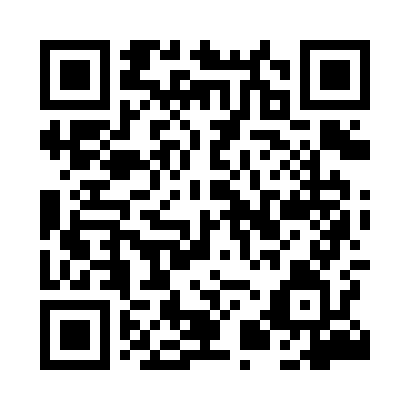 Prayer times for Obozin, PolandSat 1 Jun 2024 - Sun 30 Jun 2024High Latitude Method: Angle Based RulePrayer Calculation Method: Muslim World LeagueAsar Calculation Method: HanafiPrayer times provided by https://www.salahtimes.comDateDayFajrSunriseDhuhrAsrMaghribIsha1Sat2:104:2012:446:229:0811:112Sun2:104:1912:446:239:0911:113Mon2:104:1812:446:249:1111:124Tue2:104:1712:446:249:1211:125Wed2:104:1712:456:259:1311:136Thu2:094:1612:456:269:1411:137Fri2:094:1512:456:269:1511:148Sat2:094:1512:456:279:1611:149Sun2:094:1412:456:279:1611:1510Mon2:094:1412:456:289:1711:1511Tue2:094:1412:466:289:1811:1612Wed2:094:1312:466:299:1911:1613Thu2:094:1312:466:299:1911:1714Fri2:094:1312:466:309:2011:1715Sat2:094:1312:476:309:2111:1716Sun2:094:1312:476:309:2111:1817Mon2:094:1312:476:319:2111:1818Tue2:094:1312:476:319:2211:1819Wed2:104:1312:476:319:2211:1820Thu2:104:1312:486:319:2211:1921Fri2:104:1312:486:329:2311:1922Sat2:104:1312:486:329:2311:1923Sun2:104:1412:486:329:2311:1924Mon2:114:1412:486:329:2311:1925Tue2:114:1412:496:329:2311:1926Wed2:114:1512:496:329:2311:1927Thu2:124:1512:496:329:2311:2028Fri2:124:1612:496:329:2211:2029Sat2:124:1712:506:329:2211:2030Sun2:134:1712:506:329:2211:19